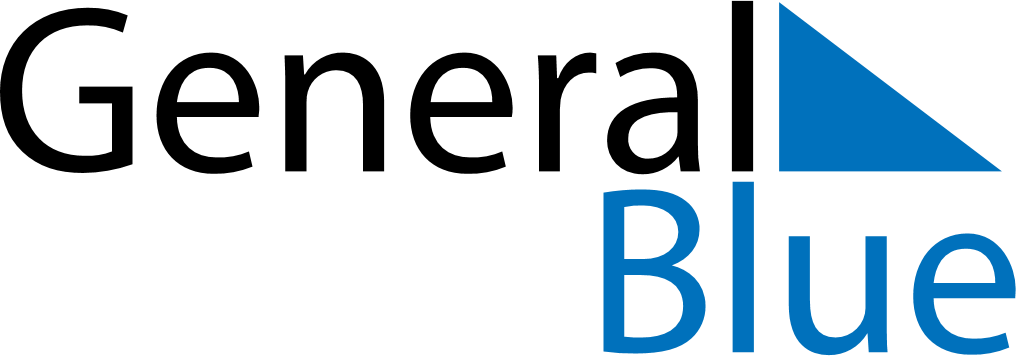 May 2022May 2022May 2022May 2022May 2022May 2022CanadaCanadaCanadaCanadaCanadaCanadaMondayTuesdayWednesdayThursdayFridaySaturdaySunday12345678Mother’s Day91011121314151617181920212223242526272829Victoria Day3031NOTES